  1.  Check service information for the specified testing procedure for a fault with the      windshield wiper or washer_______________________________________________		__________________________________________________________________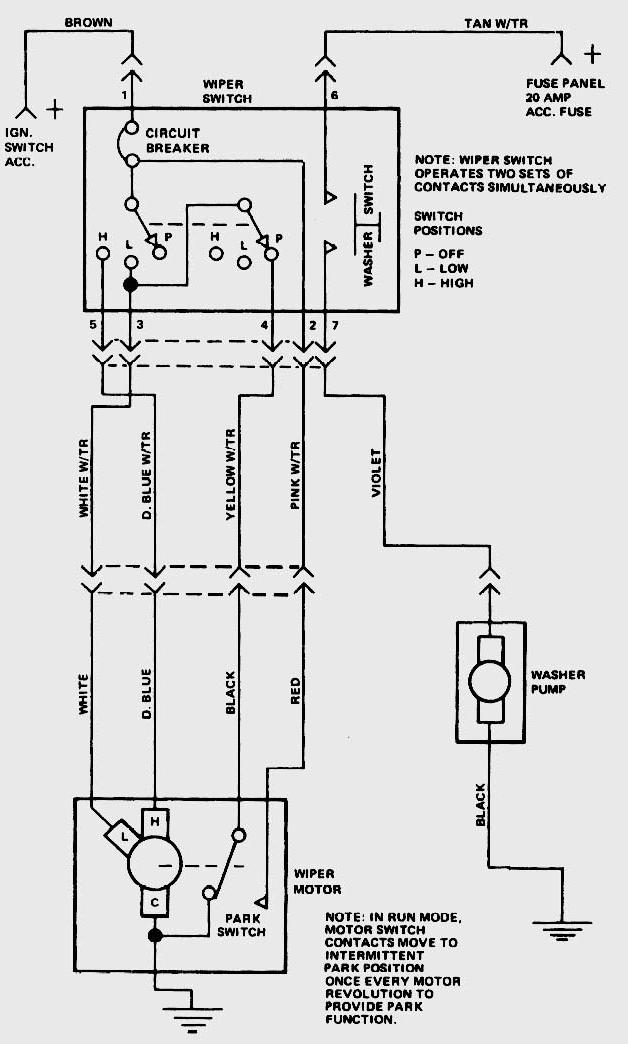   2.  Operate the windshield wipers on all speeds.  OK   NOT OK     3.  Locate the windshield wiper/washer and describe      their locations: _____________________________     __________________________________________  4.  List the wire colors that are attached to the                 windshield wiper/washer motor assembly.         Wiper			Washera.  _______________	     a.  ________________b.  _______________	     b.  ________________c.  _______________	     c.  ________________  5.  Based on the specified test results, what is the needed action? ___________________		_________________________________________________________________